ПчеловодствоАдаптивная технология зимнего электрообогрева пчел / С. В. Оськин [и др.] // Политематический сетевой электронный науч. журн. Кубанского гос. аграр. ун-та. – 2017. – № 132. – С. 277-287.Анализ кубитального индекса пчел лесостепной зоны Самарской области / Н. Е. Земскова [и др.] // Пчеловодство. – 2017. – № 8. – С. 17-19.Представлены результаты идентификации пчел среднерусской породы по кубитальному индексу в лесостепной зоне Самарской области. Полученные данные выявили три района из четырнадцати, где пчелиные семьи можно отнести к среднерусским по кубитальному индексу с ежегодной тенденцией снижения этого показателя, что свидетельствует о происходящих процессах метизации пчел.Астафьев, Н. Мои поилки для пчел / Н. Астафьев // Пчеловодство. – 2017. – № 8. – С. 33-34.Понаблюдав за тем, как крылатые труженицы берут воду из пруда, автор статьи, выяснил что пчелы, как правило, берут воду из растущего по берегу пруда мха или мокрого песка на берегу. С учетом этого автор смастерил поилки из фотованночек, от их бортов к середине положил тонкие прутики и накрыл марлей: «В каждую ванночку наливаю по 1 л воды. Марля быстро пропитывается водой, которую охотно берут пчелы. Никакой опасности, что они могут утонуть и погибнуть, нет».Белов, А. Г. Ловушка-улей / А. Г. Белов // Пчеловодство. – 2017. – № 9. – С. 33-34.  Предложена конструкция ловушки-улья.Белозеров, А. А. Безопасность на пасеке и работа с дымарем / А. А. Белозеров // Пчеловодство. – 2017. – № 9. – С. 37-40. Поведение пчел определяется набором природой заложенных и предопределенных рефлексов защиты гнезда и матки, которые в свою очередь, срабатывают в зависимости от ряда факторов и условий. Наиболее остро пчелы реагируют на погоду, запахи, посторонний шум, вибрации и резкие движения, раздражающие в период размножения и при охране гнезда. А раз проявления агрессии в основном обусловлены срабатыванием рефлексов, то и меры защиты должны быть скорее предупреждающими. В большинстве случаев в агрессивном поведении пчел и полученных травмах виноваты сами люди. При соблюдении достаточно простых правил близкое соседство не приносит излишнего беспокойства ни людям, ни пчелам, но пчеловод должен быть готов к развитию любой ситуации. Как владелец пасеки он несет ответственность и административную, и уголовную.
Белозеров, А. А. Зимовка пчел в помещении / А. А. Белозеров // Пчеловодство. – 2017. – № 7. – С. 28-30. Белозеров, А. А. Основы организации пасеки / Белозеров // Пчеловодство. – 2017. – № 8. – С. 35-39.Будниква, Н. В. Витамин А. в продуктах пчеловодства / Н. В. Будниква, Л. В. Репникова, Л. А. Бурмистрова // Пчеловодство. – 2017. – № 7. – С. 48-49. Витамины отнесены к группе биологически активных соединений. Определено содержание массовой доли витамина А в продуктах пчеловодства: воске, цветочной пыльце (обножке), маточном молочке и трутневом расплоде. Согласно проведенным исследованиям установлено, что максимальное значение витамина А наблюдается в цветочной пыльце (обножке), а маточном молочке и трутневом расплоде его содержание практически одинаково.Всеволодов, В. Анализ от пчел / В. Всеволодов // Пчеловодство. – 2017. – № 9. – С. 32-33. О наблюдениях за поведением пчел.Гайфуллина, Л. Р. Мед как синбиотический пищевой продукт / Л. Р. Гайфуллина, Е. С. Салтыкова, А. Г. Николенко // Биомика. – 2017. – № 1. – С. 12-23.Совокупность научных данных свидетельствует о наличии в меде пробиотических и пребиотических компонентов. Показано, что свежий мед содержит пробиотики - полезные для человека микроорганизмы, подавляющие рост и развитие патогенной и условно-патогенной флоры, а также может быть источником биологически активных веществ с антимикробной активностью. Бифидо- и лактобактерии, населяющие медовый зобик пчел, сохраняют жизнеспособность в меде в течение 2-3 месяцев после его сбора. Состав микрофлоры медового зобика пчел и свежего меда может зависеть от ботанического происхождения меда, а также местообитания и подвидовой принадлежности пчел. Пробиотические микроорганизмы участвуют в формировании устойчивости пчел к неблагоприятным факторам окружающей среды, непосредственно подавляя рост патогенов, а также стимулируя компоненты иммунной системы. Антагонистическая активность пробиотических бактерий против широкого спектра патогенных микроорганизмов обуславливает перспективность их применения в профилактике и лечении заболеваний, как самих пчел, так и в медицине и ветеринарии. Мед также содержит олигосахариды и низкомолекулярные полисахариды, обладающие пребиотическими свойствами. Подобно известным коммерческим пребиотикам, олигосахариды меда не перевариваются в верхних отделах желудочно-кишечного тракта, но ферментируются полезной микрофлорой толстого кишечника человека и животных и стимулируют её рост и жизнедеятельность. Подчеркивается, что пребиотические свойства меда зависят от его растительного происхождения. Наличие в составе свежего меда пребиотических веществ и пробиотических микроорганизмов определяет его как синбиотик - физиологически функциональный пищевой ингредиент, представляющий собой комбинацию из пробиотиков и пребиотиков, оказывающих взаимоусиливающее воздействие на организм хозяина. Гайфуллина, Л. Р. Молочнокислые пробиотические бактерии в меде / Л. Р. Гайфуллина, Е. С. Салтыкова, А. Г. Николенко // Пчеловодство. – 2017. – № 7. – С. 50-52.Молочнокислые пробиотические бактерии, содержащиеся в медовом зобике пчелы и свежем меде, оказывают положительное действие на организм, как самих пчел, так и человека, подавляя рост и развитие патогенной и условно-патогенной флоры. Пробиотические микроорганизмы формируют устойчивость пчел к неблагоприятным факторам окружающей среды, стимулируя компоненты иммунной системы. Антагонистическая активность пробиотических бактерий против широкого спектра патогенных микроорганизмов обусловливает перспективность их применения как в ветеринарии, в частности для профилактики и лечения заболеваний пчел, так и в медицине.Глебский, С. Акустический контроль / С. Глебский // Пчеловодство. – 2017. – № 7. – С. 38-42. "Контроль общего состояния семьи" - единственный режим в приборе, который собирает и устраняет данные наблюдения за период от 15 с до 10 мин. Эти данные обрабатываются по специальным алгоритмам и ложатся в основу диагностических сообщений, выдаваемых прибором на экран в тестовое окно. Начинающие пчеловоды могут получать достоверную, пусть и не очень подробную, информацию о текущем состоянии семьи пчел.Гончаров, С. М. Не спешите выбрасывать старых маток / С. М. Гончаров // Пчеловодство. – 2017. – № 7. – С. 27-28. - Варианты использования старых пчелиных маток.Гончаров, С. М. Матка королева государства / С. М. Гончаров // Пчеловодство. – 2017. – № 8. – С. 31-32. О роли пчелиной матки в семье пчел.Гото, К. Морфологические исследования Apis melllifera на территории Японии / К. Гото, В. Р. Туктаров, В. Н. Саттаров // Пчеловодство. – 2017. – № 7. – С. 58-60.Представлены результаты морфологических исследований Apis mellifera в префектуре Киото юго-западной части Японии. При идентификации применены методы оценки классов морфотипов Ф. Руттнера (2006) и морфометрических признаков. По результатам оценки классов морфотипов медоносных пчел идентифицированы два морфотипа: 2R (7,08%) и 1R (92,92%). Исследования морфометрических признаков Apis mellifera подтвердили также несоответствие исследованных образцов единой таксономической группе. Сложившаяся ситуация требует полной каталогизации пчел на территориях всех префектур Японии для выявления качественного состава их генетического ресурса и популяционной структуры, а также разработки экологически сбалансированных программ по сохранению и восстановлению чистопородных пчел.Донниковый мед - ценный продукт пчеловодства / Л. А. Бурмистрова [и др.] // Пчеловодство. – 2017. – № 7. – С. 46-47.Представлены результаты исследований образцов монофлорного донникова меда по органолептическим и физико-химическим показателям.Дровалев, В. П. Почему пчеловоды живут так долго? / В. П. Дровалев // Пчеловодство. – 2017. – № 9. – С. 32. О воздействии меда на организм человека.Еськов, Е. К. Микроструктура и изменчивость массы средней кишки рабочих пчел / Е. К. Еськов, М. Д. Еськова, А. С. Роженков // Пчеловодство. – 2017. – № 7. – С. 8-10. Приводятся результаты оригинальных гистологических исследований средней кишки рабочей пчелы. Анализируется возрастная и сезонная зависимость изменения массы средней кишки. Показано, что изменчивость ее массы связана в основном с диетой. В весенне-летний период относительно большая масса кишки обусловливается потреблением белкового корма, который необходим для секреции маточного молочка. С потреблением в начале зимовки преимущественно углеводного корма связано уменьшение наполнения средней кишки. К завершению зимовки с появлением расплода и увеличением потребления корма масса средней кишки возрастает. Но этому в периоды весенне-летних похолоданий и в течение зимовки препятствует увеличение наполнения ректумов.Еськов, Е. К. Температурная зависимость электрической активности сердца у пчел и шмелей / Е. К. Еськов, М. Д. Еськова // Пчеловодство. – 2017. – № 9. – С. 20-22 : 3 рис. Аннотация: Проведен сравнительный анализ влияния температуры на электрическую активность сердца у пчел и шмелей. Показано, что температурная зависимость изменения частотно-амплитудной структуры электрических колебаний, связанных с функционированием сердца, у пчел и шмелей имеет близкое сходство. И у тех и у других амплитуда и частота электрических колебаний возрастают соответственно повышению температуры в пределах оптимальных для полетов температур. Это, по-видимому, связано с повышением скорости ферментативных процессов, влияющих на функционирование сердца и генерацию им электрических колебаний. Реагирование пчел и шмелей на гипер- и гипотермию выражается в многократных приостановках функционирования сердца. Они предшествуют полной асистолии, наступающей в результате теплового шока или холодового оцепенения. Некоторые различия по электрической активности сердца у пчел и шмелей сопряжены с различиями по их толерантности к гипер- и гипотермии.Житников, П. П. Парная расстановка ульев / П. П. Житников // Пчеловодство. – 2017. – № 7. – С. 30-32. Золина, Г. Д. Липа - главный медонос в парке Тимирязевской академии / Г. Д. Золина, А. Г. Маннапов // Пчеловодство. – 2017. – № 9. – С. 24-26. Представлены сведения о королеве медоносов - липе. Дана общая характеристика медоносных ресурсов Москвы и Московской области. Около 70% медового потенциала в радиусе продуктивного лёта пчелиных семей учебно-опытной пасеки РГАУ-МСХА им. К.А. Тимирязева приходится на долю липы. Это позволяет ежегодно наряду с медами, производимыми пчелиными семьями при вывозе на кочевку в разные регионы страны, получать липовый мед.Золина, Г. Д. Породный тип пчел "Московский" занесен в государственный реестр селекционных достижений / Г. Д. Золина, А. Г. Маннапов // Пчеловодство. – 2017. – № 8. –- С. 6-8.Представлены биологические свойства и технологические качества нового породного типа «Московский» карпатской породы пчел, занесенного в Государственный реестр селекционных достижений для использования в промышленном пчеловодстве. Зимостойкость пчелиных семей нового породного типа позволяет использовать их как в центральной полосе России, так и в районах с более суровым климатом, где безоблетный период превышает 6 месяцев. Благодаря непревзойденным темпам весеннего роста и развития пчел нового породного типа можно ежегодно формировать на 60% больше новых семей. Высокая плодовитость маток и интенсивное весеннее развитие семей данного породного типа обеспечивают получение сверхранних маток и пакетов пчел в весенний и раннелетний периоды для поставки и эффективного использования во всех областях районирования.Ивайлова, М. М. Критерии резистентности медоносных пчел к Varroa destructor / М. М. Ивайлова, А. З. Брандоф, А. А. Семакина // Пчеловодство. – 2017. – № 7. – С. 20-23.В последние годы отмечается массовая гибель пчелиных семей, одной из установленных причин является высокая степень инвазии клещом Varroa destructor. Цель работы - выявить морфофенотипические признаки резистентных к варроатозу медоносных пчел. Установлено, что пчелы с наличием желтых тергитов менее устойчивы к варроатозу. При увеличении в семье в 6 раз пчел с желтыми тергитами степень инвазии повышается в 4,2 раза. Установлена положительная закономерность увеличения степени инвазии в семье и уменьшении размеров тергита, кубитального индекса. Таким образом, появление желтых тергитов у медоносных пчел можно рассматривать как предварительный критерий снижения резистентности к варроатозу.Иванов, Ф. Роение без матки / Ф. Иванов // Пчеловодство. – 2017. – № 8. – С. 30-31.Ильясов, Р. А. Макро- и микроэволюция медоносной пчелы Apis mellifera / Р. А. Ильясов, А. В. Поскряков, А. Г. Николенко // Биомика. – 2017. – № 2. – С. 60-70.Медоносная пчела Apis mellifera L. это единственный вид общественных насекомых, который повсеместно разводится человеком. Кроме медоносной пчелы существуют такие виды пчел, как, восковая пчела Apis cerana, малая индийская пчела Apis florea, гигантская индийская пчела Apis dorsata, обитающие в Юго-Восточной Азии. Близкородственные виды пчел A. cerana и A. mellifera дивергировали аллопатрически от 500 тыс. до 1,3 млн. лет назад, и в течение этого времени не контактировали, в результате чего приобрели устойчивую репродуктивную изоляцию. Таким образом геномы этих видов надежно защищены, но угроза конкурентного вытеснения A. cerana существует. В последние 100 лет пчела медоносная A. mellifera активно завозится в Азию и постепенно вытесняет A. cerana и A. florea. Независимо друг от друга у пчел видов A. cerana и A. mellifera сформировалось подвиды под действием широкого диапазона условий окружающей среды. Нами представлены основные гипотезы экспансии A. mellifera и формирования подвидов. Несмотря на то, что A. mellifera более конкурентоспособна по сравнению с A. cerana, эта пчела в результате внутривидовой гибридизации, подвержена угрозе потери биоразнообразия генофонда и приспособленности к условиям среды обитания. Ильясов, Р. А. Молекулярно-генетические и биохимические методы оценки таксономической принадлежности семей пчел / Р. А. Ильясов, А. В. Поскряков, А. Г. Николенко // Пчеловодство. – 2017. – № 8. – С. 13-16.В процессе аллопатрической эволюции сформировалось 30 подвидов медоносной пчелы Apis mellifera L. Под влиянием природных и антропогенных факторов изоляция географических подвидов пчел была нарушена и аборигенным генофондам подвидов стала угрожать опасность интрогрессии и замещения геномов. Сохранение аборигенных генофондов медоносной пчелы представляет большее значение для успешного пчеловодства. Для сохранения чистопородного генофонда подвидов пчел необходима точная идентификация таксономической принадлежности семей пчел. В статье представлены возможности молекулярногенетических и биохимической методов для оценки таксономической принадлежности семей пчел. Наиболее перспективными и информативными при оценке таксономической принадлежности пчел являются методы на основе анализа однонуклеотидного полиморфизма (SNP).Ильясов, Р. А. Молекулярно-генетические и биохимические методы оценки таксономической принадлежности семей пчел / Р. А. Ильясов, А. В. Поскряков, А. Г. Николенко // Пчеловодство. – 2017. – № 7. – С. 13-16. Ильясов, Р. А. Преимущества темной лесной пчелы Apis mellifera mellifera и ее значимость для России / Р. А. Ильясов, А. В. Поскряков, А. Г. Николенко // Биомика. – 2017. – № 2. – С. 83-90.Темная лесная пчела Apis mellifera mellifera это аборигенный подвид для стран Северной Европы и имеет ареал, распространяющийся до 47° с.ш. Несмотря на то, что темная лесная пчела известна своим сильно развитым защитным поведением, она является наиболее предпочтительной для разведения на большей части территории Северной и Центральной России. Это связано с тем, что темная лесная пчела способна успешно, без ущерба для своего здоровья и без лишних потерь пережить без облета длительный и морозный зимний период в течение более 6 месяцев. Такими уникальными качествами не обладает ни один из известных подвидов пчел. Однако генофонд темной лесной пчелы на данный момент находится под угрозой исчезновения в результате массовой гибридизации с импортируемыми южными подвидами A. m. carpathica и A. m. caucasica. В данной статье описаны наиболее ценные качества темной лесной пчелы, ее роль для сельского хозяйства России и причины сокращения численности семей.Ильясов, Р. А. Основные методы идентификации подвидов пчел Apis mellifera / Р. А. Ильясов, А. В. Поскряков, А. Г. Николенко // Биомика. – 2017. – № 2. – С. 71-82.Медоносная пчела является важнейшим фактором, формирующим посредством опыления внешнюю и внутреннюю структуру биоценозов. Для каждого биоценоза имеет значение не только количество пчел, но и их особенности, которые, в первую очередь, определяются таксономической принадлежностью. Это связано с тем, что разные подвиды пчел имеют разное предпочтение к видам опыляемых растений. Для сохранения чистопородного генофонда подвидов пчел необходима точная идентификация таксономической принадлежности семей пчел. Нами описаны основные методы идентификации таксономической принадлежности семей пчел. Наиболее перспективными для сохранения чистопородных генофондов подвидов медоносной пчелы являются методы анализа однонуклеотидного полиморфизма SNP. Ильясов, Р. А. Семь причин смертности семей пчелы Apis mtlliftra mtllifera в России / Р. А. Ильясов, А. В. Поскряков, А. Г. Николенко // Пчеловодство. – 2017. – № 9. – С. 10-14. Пчелы играют исключительную роль в поддержании биологического и таксономического разнообразия природных и антропогенных экосистем в результате опылительной деятельности, а также в обеспечении человека пищей и биологически активными и лекарственными веществами. Темная лесная пчела Apis mellifera mellifera имеет высокую значимость в пчеловодстве и сельском хозяйстве России. Этот подвид пчел идеально приспособлен к жизни и продуктивной деятельности в природно-климатических условиях Центральной и Северной России. Однако в России происходит повышение смертности и сокращение общей численности семей пчел, в частности темной лесной пчелы. В данной статье представлено семь наиболее значимых факторов, приводящих к повышению смертности и снижению численности семей пчел в России.Ильясов, Р. А. Смешение и сохранение чистопородного генофонда темной лесной пчелы apis mellifera mellifera на Урале и в Поволжье / Р. А. Ильясов, А. В. Поскряков, А. Г. Николенко // Биомика. – 2017. – № 1. – С. 6-11.В работе представлены локальные популяции темной лесной пчелы Apis mellifera mellifera Урала и Поволжья. Генетический анализ был выполнен на основе полиморфизма 9 микросателлитных локусов ядерного генома. Мы обнаружили определенный уровень интрогрессии в генофонде природной популяции A. m.mellifera Урала и Поволжья в результате гибридизации с интродуцированными с Кавказа «южными» подвидами Apis mellifera carpatica и Apis mellifera caucasica. Большая доля сохранившегося аборигенного генофонда A. m. mellifera является ядром генофонда подвида A. m. mellifera, который имеет распространенность по всей территории Пермского края и северной части Республики Башкортостан. В результате исследований мы обнаружили наибольшие резерваты естественного генофонда A. m. mellifera на Урале и в Поволжье, которые содержат около тысячи семей чистопородной темной лесной пчелы.Ильясов, Р. А. Сравнительный анализ генома медоносной пчелы A. M. Mellifera L / Р. А. Ильясов, А. В. Поскряков, А. Г. Николенко // Биомика. – 2017. – № 1. – С. 1-5.Касьянов, А. И. О теплообмене зимующих пчел с медовыми сотами / А. И. Касьянов // Пчеловодство. – 2017. – № 9. – С. 18-19. Проведено аналитическое исследование теплообмена покинувшей клуб пчелы при ее передвижении по соту. Установлено, что воздушная прослойка в соте с «сухой» печаткой почти в 160 раз снижает его тепловую активность по сравнению с «мокрой» и уменьшает холодящий эффект, передающийся на ножки пчелы.Козуб, М. А. Качество прополиса в Краснодарском крае / М. А. Козуб // Пчеловодство. – 2017. – № 8. – С. 50-51. Приведены результаты исследований проб прополиса, собранных в Краснодарском крае, на соответствие требованиям ГОСТ28886-90 "Прополис. Технические условия", Проанализирована разница показателей массовой доли флавоноидных соединений и окисляемости в пробах прополиса, собранного в предгорной и степной зонах края. Качество прополиса, получаемого на территории края позволяет использовать его медицине и в косметологии.Колбина, Л. М. Продукция на основе натурального меда: обзор патентов / Л. М. Колбина, С. С. Эшмакова // Пчеловодство. – 2017. – № 8. – С. 44-45.Проведен сравнительный анализ пяти патентов по направлению "Продукция на основе меда". Выявлены положительные и отрицательные свойства медовых композиций.Комплексная оценка пчелиных семей пчелоколхоза "Кисловодский" Ставропольского края / А. Г. Маннапов [и др.] // Пчеловодство. – 2017. – № 9. – С. 15-17 : 3 табл. Представлены результаты комплексной оценки пчелиных семей пчелоколхоза «Кисловодский» Ставропольского края. Из оцененных в среднем за последние пять лет 1104 пчелиных семей выбраковке подверглись 179 шт. (16,2%). При этом классность элита и статус селекционной группы получили 17,2% пчелиных семей. Число пчелиных семей, отнесенных к I классу, составило 605 шт. (65,1%), ко II классу - 164 шт. (17,7%). Это показывает, что в пчелоколхозе «Кисловодский» создан однопородный массив пчел на основе линейного разведения и выделения новых типов, что обеспечивает чистопородное разведение за счет единства популяции и генетически разнообразных комбинаций в ее границах. При этом единство линий и новых типов связано со стабильностью характерных признаков, изменчивость которых не превышает установленные стандартом породы отклонения. Это позволяет рекомендовать аттестовать пчелоколхоз «Кисловодский» в качестве племенного хозяйства по разведению новых типов карпатских пчел, созданных в Российской Федерации.Королев, А. В. И снова гибель пчел / А. В. Королев, Е. В. Неделькина, В. В. Золотарев // Пчеловодство. – 2017. – № 7. – С. 24-25.Подавляющее большинство ученых отмечают ежегодное увеличение гибели пчел. Отход пчелиных семей происходит как в активный период времени - весной, летом, осенью, так и в неактивный - зимой. Авторы статьи изучали возможные закономерности, которые могли привести к массовой гибели пчел в зимне-весенний период 2017 г. в некоторых регионах России, для этого собрали данные об отходе пчелиных семей за это время и провели анализ. Материалом служила информация от пчеловодов, пасеки которых находились рядом с посевами подсолнечника.Кривченков, В. В. Садок-изолятор / В. В. Кривченков // Пчеловодство. – 2017. – № 7. – С. 26. Конструкция и использование садка-изолятора.Кулагин, И. С. Оздоровление пчел / И. С. Кулагин // Пчеловодство. – 2017. – № 7. – С. 32-35. Характеристика досистемной технологии содержания пчелЛебедев, В. И. Сушка загубленного зимовника / В. И. Лебедев, А. И. Касьянов // Пчеловодство. – 2017. – № 8. – С. 40-42.Приведена динамика температурно-влажностного режима загубленного зимовника в период его сушки с апреля по ноябрь. Даже в июле температура воздуха в зимовнике не превышала 12 градусов, а влажность доходила до 92%. Попытки снизить влажность путем вентиляции не дали должного эффекта, так как теплый летний воздух содержит повышенное количество влаги, которая охлаждаясь, конденсируется и еще больше увлажняет его стены и конструкции зимовника.Льен, Ф. В. Морфометрический анализ классов морфотипов медоносных пчел Северного Вьетнама / Ф. В. Льен, В. Р. Туктаров, В. Н. Саттаров // Пчеловодство. – 2017. – № 9. – С. 62-64 : рис., табл.Представлены результаты исследований медоносных пчел морфотипов О, 2R и 3R, зарегистрированных на территории Северного Вьетнама. Оценку морфологии пчел проводили по стандартной методике, в ходе которой исследованы 23 признака, включая парные органы (правые и левые передние и задние крылья, голень правой и левой задней ножки). Выявлены вариабельность и асимметрия морфометрических признаков внутри представленных морфотипов, что является результатом многолетних процессов эрозии генофонда некогда аборигенной популяции пчел Северного Вьетнама и отсутствием целенаправленных программ по их разведению и сохранению.Мамонов, Р. А. Свойства меда и сотов, необходимые для конструирования комплексного агрегата / Р. А. Мамонов, А. М. Афанасьев, М. Ю. Афвнасьев // Пчеловодство. – 2017. – № 7. – С. 43-45.Приведены методики, установки, и результаты опытов по определению времени истечения меда из восковых отверстий в зависимости от температуры, скорости течения меда по наклонной поверхности из тех же материалов. Определены углы, при которых перговый сот соскальзывает с наклонных поверхностей, выполненных из алюминия и нержавеющей стали.Маннапов, А. Г. Морфологические особенности летательного аппарата среднерусских и карпатских пчел / А. Г. Маннапов, В. Н. Косарев, А. С. Скачко // Пчеловодство. – 2017. – № 7. – С. 11-12.Представлены морфологические структуры пород пчел, обеспечивающие работу на медосборе. Показано, что карпатские пчелы по сравнению со среднерусскими способны использовать источники медосбора, расположенные на значительно большем расстоянии от пасеки. При этом морфофункциональные показатели летательной мышцы у 3-го поколения рабочих пчел - сборщиц нектара в 21-30-суточном возрасте, работающих на медосборе с белой акации, имеют породные различия.Macicka, M. Что влияет на зимовку пчел / М. Macicka, В. Ефимов // Пчеловодство. – 2017. – № 8. – С. 59-60.В последние годы в Словакии замечены большие потери или сильное ослабление пчелиных семей на зиму. Факторов, влияющих на зимовку пчелиных семей много, и в этой статье отмечены наиболее важные.Наумкин, В. П. Тяжелые металлы в системе почва - растение - мед / В. П. Наумкин, Н. И. Велкова // Пчеловодство. – 2017. – № 9. – С. 6-9 : 2 табл. Аннотация: Расположение посевов у автомагистралей влияет на содержание тяжелых металлов в почве и частях растений горчицы белой, ее морфологическую характеристику, продуктивность растений, а также на качество меда.Несвский, И. С. Роевые фокусы / Несвский // Пчеловодство. – 2017. – № 8. – С. 28-30. В роевую пору автор использует апирой и старинное приспособление для снятия роев, состоящее из двух магазинных рамок, установленных в специальном кронштейне, закрепленном на шесте.Паньшин, А. В. Изолятор / А. В. Паньшин // Пчеловодство. – 2017. – № 9. – С. 34-35 : 2 рис. Предложено описание и чертежи изолятора для сохранения плодных маток для дадановского корпуса (для рутовского надо скорректировать только высоту).Петров, Н. В. Сбережем чистопородных пчел / Н. В. Петров // Пчеловодство. – 2017. – № 9. – С. 36-37.Основное условие сохранения породы в чистом виде - работа с племенными матками, которые обладают наилучшими качествами данной породы и способны передавать их своему потомству. Для сохранения чистопородных пчел, автор предлагает проводить следующие мероприятия: введение стандарта на племенную матку; организация пчелопитомников чистопородных пчел; определение регионов обитания чистопородных пчел, в которых помесных пчел или других пород не должно быть.Подгорнов, О. Пчелы Колмогоровской провинции / О. Подгорнов // Пчеловодство. – 2017. – № 7. – С. 6-7. О содержании среднерусских пчел в деревне Колмогорово Красноярского края.Пшеничная, Е. А. Влияние БАД на содержание тяжёлых металлов в теле рабочей пчелы и в мёде / Е. А. Пшеничная // Известия Оренбургского гос. аграр. ун-та. – 2017. – № 5. – С. 186-188.Рыбочкин, А. Ф. Интерактивный улей / А. Ф. Рыбочкин, Д. А. Мелентьев // Пчеловодство. – 2017. – № 9. – С. 50-53 : 2 рис. – Рассматривается возможность мониторинга состояний семей пчел с использованием автоматизированной системы дистанционного контроля. Система самостоятельно строит классы состояний семей, анализируя акустический шум, контролирует наличие кормов, летную активность пчел, расположение пчел во время зимовки, поддерживает оптимальный микроклимат в течение года, подавляет роевое состояние, регистрирует заклещенность и осуществляет борьбу с клещом. Электропитание осуществляется по одному проводу. С использованием мобильной связи можно вести дистанционный контроль и управление состояниями пчел.Рязанова, О. А. Классификация восков / О. А. Рязанова // Пчеловодство. – 2017. – № 8. – С. 46-49.Представлена классификация воска в зависимости от происхождения, приведена их краткая характеристика и основные физико-химические свойства.Селицкий, А. Полевой опыт / А. Селицкий // Пчеловодство. – 2017. – № 9. – С. 43-45. В наши дни проводимая на рядовых пасеках опытническая работа не имеет систематического характера. Полевые опыты на припасечных участках, сравнения вариантов носят эпизодический характер. Пасечник в лучшем случае ставит опыты два годы подряд. А ведь хорошие результаты получают там, где ведутся наблюдения ряд лет при разной погоде. Наблюдения за динамикой роста растений или семей пчел, за скоростью накопления зеленой массы растениями, за фазами цветения массивов имеют ценность только в том случае, если приводятся совместно с фенологическими наблюдениями и регистрацией изменений температуры воздуха длительно, в течение десятков лет. Иногда на первый взгляд не имеющие особой важности наблюдения помогают объяснить результаты опыта и сделать правильные выводы.Рязанцев, И. А. Пчелы из дупла / И. А. Рязанцев // Пчеловодство. – 2017. – № 8. – С. 34-35. Автор рассказывает, как переселил в улей семью пчел, жившую в дупле.Селицкий, А. Возраст маток и сохранность семей зимой / А. Селицкий // Пчеловодство. – 2017. – № 8. – С. 32-33. Симанков, М. К. Геоинформационные технологии в пчеловодстве / М. К. Симанков // Пчеловодство. – 2017. – № 7. – С. 18-19.В статье предлагается использовать спутниковые интерактивные карты для изучения кормового участка пасеки, которые размещены в Интернете на картографическом сервисе Google Mars.Серыпник, Б. С. Роение на пасеке / Б. С. Серыпник // Пчеловодство. – 2017. – № 8. – С. 28.Автор рассказывает об интересном случае роения: через 1 час пчелы массово стали возвращаться в свои ульи.Silny, P. Омоложение семей перед зимовкой / P. Silny, В. Ефимов // Пчеловодство. – 2017. – № 8. – С. 57-59.Большинство пчеловодов не придают значения омоложению пчелиных семей, а возможно, даже пренебрегают им. Однако омоложение - главная основа благополучной зимовки пчел.Склицкий, А. Пчелы Ловати / А. Склицкий // Пчеловодство. – 2017. – № 7. – С. 36-37.Сколов, М. Исследования египетского ученого / М. Сколов // Пчеловодство. – 2017. – № 7. – С. 61-62.В 2017 году известный микробиолог и иммунолог Ахмед Гаффер Хегази отмечает 40-летие своей научной деятельности. Более четверти века А.Г. Хегази изучает продукты пчеловодства и их лечебные свойства. Профессором опубликовано много печатных работ, в том числе несколько монографий, он имеет четыре патента. Представляют интерес и статьи последнего десятилетия, посвященные апитерапии. Публикации 2009-2010 гг. знакомят читателей с влиянием оказываемым пчелиным ядом, прополисом, маточкиным молочком и пыльцой на цитокины иммунной системы.Стимуляция развития трутней микродозами биойода и дигидрокверцетина / Е. К. Еськов [и др.] // Пчеловодство. – 2017. – № 8. – С. 10-12.Изучено влияние микродоз дигидрокверцетина и йодосодержащего препарата «Прост» в подкормках пчелиных семей на развитие трутней. Показано, что эти препараты влияют на укрупнение трутней, а йод стимулирует сперматогенез и повышение жизнеспособности спермиев.Титок, В. Н. Поделюсь опытом / В. Н. Титок // Пчеловодство. – 2017. – № 9. – С. 40-43.Опыт организации и ведения пасеки.Усенко, Т. А. Оптимизация ИОПОМ / Т. А. Усенко // Пчеловодство. – 2017. – № 7. – С. 35-36. О методе инструментального осеменения пчелиных семей (ИОПМ).Филонов, М. Почему пчелы жалят? / М. Филонов // Пчеловодство. – 2017. – № 7. – С. 62-63.Хоменко, В. Ф. Вода вместо дымаря / В. Ф. Хоменко // Пчеловодство. – 2017. – № 7. – С. 26. Автор при осмотре пчелиных семей в теплое время года вместо дымаря использует ручной опрыскиватель с емкостью 1,5 л. При его применении пчелы более организованно, чем при воздействии дыма уходят в межрамочное пространство улья и при этом не взлетают.Чинакаев, Г. Ш. Матка из нуклеуса / Г. Ш. Чинакаев // Пчеловодство. – 2017. – № 7. – С. 26-27. Автор каждый год на пасеке организует 4-5 одноместных 5-рамочных нуклеусов на рамку 435х145 мм. Полученных молодых маток использует для замены старых, а также для организации отводков и исправления безматочных семей.Чинакаев, Г. Посадка искусственно осемененных маток / Г. Чинакаев // Пчеловодство. – 2017. – № 9. – С. 35-36. Инструментально осемененные матки очень капризные и их плохо принимают пчелы. Подсаживать таких маток следует в очень слабые семьи (1-2 рамки с полностью запечатанным расплодом на выходе и сидящими на них молодыми пчелами). В первое время их нельзя даже подсиливать. При подсадке важно закрывать летки разделительной решеткой во избежание повторного облета, на который во избежание повторного облета, на который вынуждают их пчелы, почувствовав неполноценность. Кроме того, на качество маток может повлиять ошибка оператора при их осеменении.Яранкин, В. С. Аномальное лето / В. С. Яранкин // Пчеловодство. – 2017. – № 8. – С. 26-28. О том, как пасечники преодолевали сюрпризы аномального лета 2017 года.Составитель: Л. М. Бабанина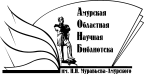 Государственное бюджетное учреждение культуры«Амурская областная научная библиотека имени Н.Н. Муравьева-Амурского